27η ΠΡΟΣΚΛΗΣΗ ΣΥΓΚΛΗΣΗΣ ΕΠΙΤΡΟΠΗΣ ΠΟΙΟΤΗΤΑΣ ΖΩΗΣΚαλείστε σε κατεπείγουσα δια περιφοράς –μέσω τηλεφώνου-συνεδρίαση της Επιτροπής Ποιότητας Ζωής, σύμφωνα με το άρθρο 10 της από 11/3/2020 Πράξης Νομοθετικού Περιεχομένου (μέτρα αποφυγής της διάδοσης του Κορωναϊού Covid 19) και των υπ’ αρίθ. 1031/20-01-2021, 77233/13-11-2020, 18318/13-3-2020, 40/20930/31-3-2020 και 163/33282/29-5-2020 εγκυκλίων του Υπ. Εσωτερικών, που θα διεξαχθεί στο Δημαρχειακό Μέγαρο την 08η του μηνός Σεπτεμβρίου έτους 2021, ημέρα Τετάρτη και ώρα 12:30 για την συζήτηση και λήψη αποφάσεων στα παρακάτω θέματα της ημερήσιας διάταξης, σύμφωνα με τις σχετικές διατάξεις του άρθρου 75 του Ν.3852/2010 (ΦΕΚ Α' 87)όπως αντικαταστάθηκε με το άρθρο 77 του Ν.4555/2018 (ΦΕΚ 133/19-07-2018 τεύχος Α’) :1.Παραχώρηση κοινόχρηστου χώρου για εκδήλωση προσωρινού χαρακτήρα στο Εστιατόριο ΑΜΕΡΙΚΑΝΑΠίνακας Αποδεκτών	ΚΟΙΝΟΠΟΙΗΣΗ	ΤΑΚΤΙΚΑ ΜΕΛΗ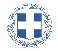 ΕΛΛΗΝΙΚΗ ΔΗΜΟΚΡΑΤΙΑ
ΝΟΜΟΣ ΤΡΙΚΑΛΩΝΔΗΜΟΣ ΤΡΙΚΚΑΙΩΝΓραμματεία Επιτροπής Ποιότητας ΖωήςΤρίκαλα,8 Σεπτεμβρίου 2021
Αριθ. Πρωτ. : 33576ΠΡΟΣ :  Τα μέλη της Επιτροπής Ποιότητας Ζωής (Πίνακας Αποδεκτών)(σε περίπτωση κωλύματος παρακαλείσθε να ενημερώσετε τον αναπληρωτή σας).Η Πρόεδρος της Επιτροπής Ποιότητας ΖωήςΒΑΣΙΛΙΚΗ-ΕΛΕΝΗ ΜΗΤΣΙΑΔΗΑΝΤΙΔΗΜΑΡΧΟΣΒαβύλης ΣτέφανοςΒασταρούχας ΔημήτριοςΚωτούλας ΙωάννηςΛάππας ΜιχαήλΜητσιάδη Βασιλική-ΕλένηΠαζαΐτης ΔημήτριοςΚαταβούτας Γεώργιος-ΚωνσταντίνοςΟικονόμου ΙωάννηςΚελεπούρης ΓεώργιοςΔήμαρχος & μέλη Εκτελεστικής ΕπιτροπήςΓενικός Γραμματέας κ. Θωμά ΠαπασίκαΜπουκοβάλας Στέφανος  Πρόεδρο της Δημ. Κοιν. Τρικκαίων